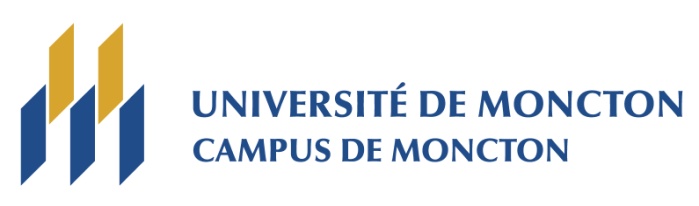 Programme de jumelage pendant la période des FêtesFiche d’inscription de la famille hôteInformation sur les membres de la familleInformation sur les membres de la familleInformation sur les membres de la familleInformation sur les membres de la familleInformation sur les membres de la familleNomSexeProfession/occupationProfession/occupationLoisir préféréJe possède les animaux de compagnie suivants :Je possède les animaux de compagnie suivants :Je possède les animaux de compagnie suivants :Je possède les animaux de compagnie suivants :Je possède les animaux de compagnie suivants :Adresse :                                                                          /                             /                       /                                                    Numéro civique & rue                                            Ville                    Code postalAdresse :                                                                          /                             /                       /                                                    Numéro civique & rue                                            Ville                    Code postalAdresse :                                                                          /                             /                       /                                                    Numéro civique & rue                                            Ville                    Code postalAdresse :                                                                          /                             /                       /                                                    Numéro civique & rue                                            Ville                    Code postalAdresse :                                                                          /                             /                       /                                                    Numéro civique & rue                                            Ville                    Code postalCourriel :Courriel :Courriel :Courriel :Courriel :Numéro de téléphone (maison) :Numéro de téléphone (maison) :Numéro de téléphone (maison) :Numéro de téléphone (maison) :Numéro de téléphone (maison) :Date de l’invitation ou de l’activité : (si vous n’avez pas de date d’activité définie indiquer une période ou plusieurs dates)Date de l’invitation ou de l’activité : (si vous n’avez pas de date d’activité définie indiquer une période ou plusieurs dates)Date de l’invitation ou de l’activité : (si vous n’avez pas de date d’activité définie indiquer une période ou plusieurs dates)Date de l’invitation ou de l’activité : (si vous n’avez pas de date d’activité définie indiquer une période ou plusieurs dates)Date de l’invitation ou de l’activité : (si vous n’avez pas de date d’activité définie indiquer une période ou plusieurs dates)Si vous prévoyez un repas, aurez-vous du porc au menu?Si vous prévoyez un repas, aurez-vous du porc au menu?Si vous prévoyez un repas, aurez-vous du porc au menu?Si vous prévoyez un repas, aurez-vous du porc au menu?Si vous prévoyez un repas, aurez-vous du porc au menu?Nombre d’étudiants que vous désirez accueillir :Nombre d’étudiants que vous désirez accueillir :Nombre d’étudiants que vous désirez accueillir :Nombre d’étudiants que vous désirez accueillir :Nombre d’étudiants que vous désirez accueillir :Commentaires : Commentaires : Commentaires : Commentaires : Commentaires : Type de soirée (vous pouvez cocher plus d’une réponse)Type de soirée (vous pouvez cocher plus d’une réponse)Type de soirée (vous pouvez cocher plus d’une réponse)Type de soirée (vous pouvez cocher plus d’une réponse)Type de soirée (vous pouvez cocher plus d’une réponse)Fête entre amisFête entre amisFête entre amisFête familiale Fête familiale Fête familiale Célébration religieuseCélébration religieuseCélébration religieuseSoirée sans alcoolSoirée sans alcoolSoirée sans alcoolSoirée avec alcoolSoirée avec alcoolSoirée avec alcoolSoirée avec repas traditionnelSoirée avec repas traditionnelSoirée avec repas traditionnelSortie entre ami-es ou familleSortie entre ami-es ou familleSortie entre ami-es ou familleActivités de neige dehorsActivités de neige dehorsActivités de neige dehorsSoirée jeux de sociétéSoirée jeux de sociétéSoirée jeux de sociétéAutre activitéAutre activitéAutre activité